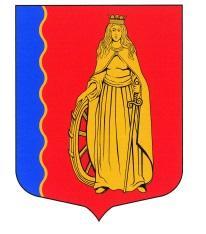 МУНИЦИПАЛЬНОЕ ОБРАЗОВАНИЕ«МУРИНСКОЕ ГОРОДСКОЕ ПОСЕЛЕНИЕ»ВСЕВОЛОЖСКОГО МУНИЦИПАЛЬНОГО РАЙОНАЛЕНИНГРАДСКОЙ ОБЛАСТИСОВЕТ ДЕПУТАТОВ ЧЕТВЕРТОГО СОЗЫВАРЕШЕНИЕ27 декабря 2019г.                            г. Мурино                                                  №38  В соответствии с Федеральным законом от 06.10.2003г. № 131-ФЗ «Об общих принципах организации местного самоуправления в Российской Федерации», Уставом муниципального образования, совет депутатов РЕШИЛ:1. Передать из муниципальной собственности муниципального образования «Муринское городское поселение» Всеволожского муниципального района Ленинградской области в государственную собственность Ленинградской области имущество согласно перечню (приложение 1).2. Опубликовать настоящее решение в газете «Муринская панорама» и на официальном сайте в информационно-телекоммуникационной сети Интернет www.администрация-мурино.рф.3. Настоящее решение вступает в силу с момента его принятия.4. Контроль исполнения  настоящего  решения  возложить  на  постоянную комиссию совета депутатов по жилищно-коммунальному хозяйству, транспорту и связи.Глава муниципального образования                                           Д.В. КузьминО передаче в государственную собственность Ленинградской области объектов водоснабжения и водоотведения 